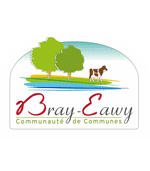 Ce programme est susceptible de faire l’objet de modifications en fonction de la météo et des envies des enfants. 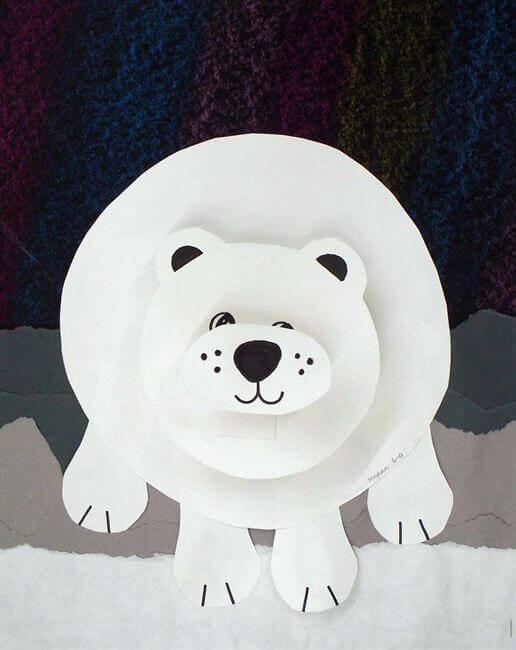 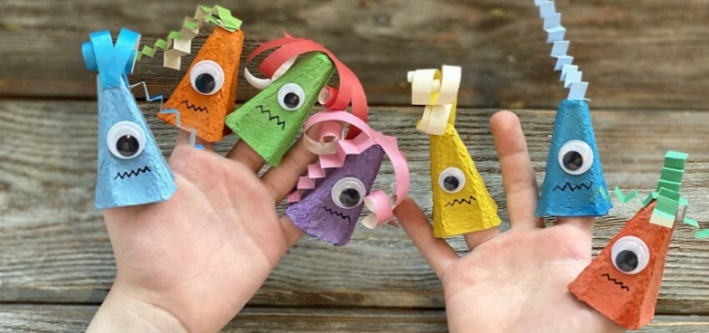 Planning du 13 février au 24 février 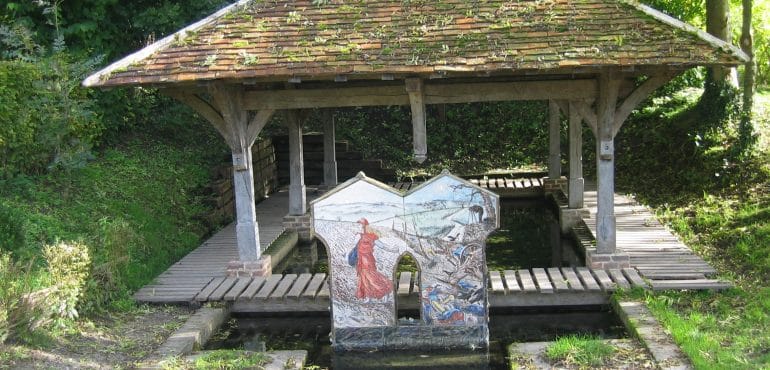 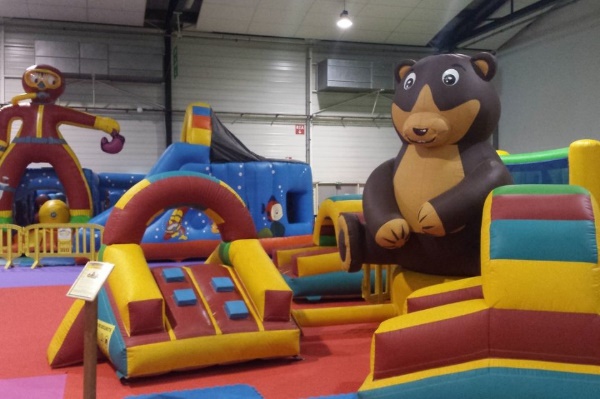 Du 13 février au 17 février                    Du 20 février au 24 févrierPlanning du 13 février au 24 février Du 13 février au 17 février                    Du 20 février au 24 févrierPlanning du 13 février au 24 février Du 13 février au 17 février                    Du 20 février au 24 févrierPlanning du 13 février au 24 février Du 13 février au 17 février                    Du 20 février au 24 févrierLUNDIActivités manuelles   Jeux de sociétéMARDIPromenade autour du plan d’eau de Neufchâtel en Bray Jeux costumés et promenade (selon le temps)Jeux costumés et promenade (selon le temps)  MERCREDIJeux d’intérieurs Goûter cabaret spécial vacances d’hiver  Enquête policièreEnquête policièreJEUDIAprès-midi au Bowling du PAYS DE BRAYDépart 14H00  Après-midi au PONEY CLUB DE MESNIERES EN BRAY Départ 14H00Après-midi au PONEY CLUB DE MESNIERES EN BRAY Départ 14H00VENDREDIJeux à la salle Omnisports  Loisirsland (Places limitées à 16 enfants)Loisirsland (Places limitées à 16 enfants)